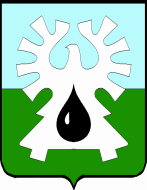 ГОРОДСКОЙ ОКРУГ УРАЙХАНТЫ-МАНСИЙСКОГО АВТОНОМНОГО ОКРУГА - ЮГРЫДУМА ГОРОДА УРАЙРЕШЕНИЕот 23 декабря 2021 года                                                          	  	             № 49О внесении изменений в порядок проведения конкурсапо отбору кандидатур на должность главы города УрайРассмотрев проект решения Думы города Урай «О внесении изменений в порядок проведения конкурса по отбору кандидатур на должность главы города Урай», Дума города Урай решила:1. Внести в  Порядок проведения конкурса по отбору кандидатур на должность главы города Урай, установленный решением Думы города Урай от 25.06.2015 №70 (в редакции решений Думы города Урай от 26.05.2016 №40, от 27.10.2016 №16), следующие изменения:1)  в абзаце втором пункта 6 слово «решение» заменить словами «копия решения»;2) в пункте 7 после слов «конкурсной комиссии» дополнить словами «и действует до завершения организационных, правовых и судебных процедур, связанных с проведением конкурса»;3) в абзаце седьмом пункта 12:а) после слов «представляет конкурсную комиссию» дополнить словами «в период проведения конкурса и после его завершения»;б) после слов «органами государственной власти,» дополнить словами «судом,»;4) пункт 14 дополнить абзацем десятым:«- исполняет иные функции в соответствии с настоящим Порядком.»;5) пункт 15 дополнить абзацами вторым, третьим и четвёртым:«Члены конкурсной комиссии вправе принять участие в заседании конкурсной комиссии с использованием системы видео-конференц-связи (далее - ВКС).В случае намерения члена конкурсной комиссии принять участие в заседании конкурсной комиссии в режиме ВКС член конкурсной комиссии не позднее чем за 1 день до дня заседания обязан письменно уведомить об этом секретаря конкурсной комиссии, путем направления на адрес электронной почты: BuninaAY@uray.ru уведомления по форме согласно приложению 1 к настоящему Порядку либо в свободной форме с обязательным указанием адреса электронной почты.Секретарь конкурсной комиссии направляет члену конкурсной комиссии данные (ссылка, логин, пароль) для подключения к сеансу ВКС на адрес электронной почты, указанный в уведомлении, не позднее чем за 1 день до дня заседания.»;6) пункт 16 изложить в новой редакции:«16. Заседание конкурсной комиссии правомочно, если в нем принимает участие не менее 2/3 от установленного числа членов конкурсной комиссии.В случае отсутствия кворума для принятия решения в день проведения конкурса заседание конкурсной комиссии переносится на другую дату в соответствии с решением Думы города Урай, принятым на ближайшем заседании Думы города Урай.»;7) пункт 18 дополнить абзацем вторым:«Член конкурсной комиссии, принимавший участие в заседании конкурсной комиссии в режиме ВКС, в день проведения заседания (непосредственно после его окончания) по всем вопросам направляет на адрес электронной почты: BuninaAY@uray.ru скан-копию подписного листа по форме согласно приложению 2 к настоящему Порядку. Оригинал подписного листа направляется членом конкурсной комиссии в конкурсную комиссию в течение 2 рабочих дней со дня заседания конкурсной комиссии. Подписной лист приобщается секретарем конкурсной комиссии к протоколу заседания конкурсной комиссии.»;8) в пункте 22:а) абзац первый изложить в новой редакции:« 22. Кандидат, соответствующий требованиям, установленным абзацем вторым части 2.1 статьи 36 Федерального закона от 06.10.2003 № 131-ФЗ «Об общих принципах организации местного самоуправления в Российской Федерации», лично либо через своего представителя, действующего на основании доверенности, нотариально удостоверенной в соответствии с законодательством Российской Федерации, представляет в конкурсную комиссию:»;б) в подпункте 1:- после слова «адрес» дополнить словами «регистрации и фактического»;- после слов «(в случае отсутствия основного места работы или службы - род занятий)» дополнить словами «, телефон и адрес электронной почты»;в) подпункт 2 изложить в новой редакции:«2) Вместе с заявлением, предусмотренным подпунктом 1 пункта 22 настоящего Порядка, представляются:а) копия паспорта или документа, заменяющего паспорт гражданина;б) копии документов, подтверждающих указанные в заявлении сведения об образовании;в) копия документа, подтверждающего статус депутата (при наличии);г) копия документа о смене фамилии, имени, отчества (при наличии);д) копия трудовой книжки, заверенная по месту работы или копия трудовой книжки с одновременным предоставлением оригинала (в случае отсутствия трудовой книжки кандидат предоставляет сведения о трудовой деятельности, оформленные в соответствии с законодательством Российской Федерации, или иные документы, подтверждающие наличие или отсутствие трудовой (служебной) деятельности кандидата).Копии документов, указанные в подпунктах «а»-«г» настоящего подпункта предоставляются с одновременным предоставлением оригиналов. Копии документов после проверки их соответствия оригиналу заверяются секретарем конкурсной комиссии, оригиналы документов возвращаются кандидату.В случае предоставления заявления и документов представителем кандидата по доверенности, оформленной в соответствии с законодательством Российской Федерации, подпись кандидата на заявлении и копии документов должны быть заверены нотариально.»;г) дополнить подпунктом 5:«5) Вместе с заявлением, предусмотренным подпунктом 1 пункта 22 настоящего Порядка, кандидат также представляет согласие на обработку персональных данных по форме согласно приложению 3 к настоящему Порядку.»;9) дополнить пунктом 24.1:«24.1. Кандидат вправе до проведения конкурса представить в конкурсную комиссию письменное заявление об отказе от участия в конкурсе. Со дня поступления указанного заявления в конкурсную комиссию кандидат считается снявшим свою кандидатуру.»;10) дополнить пунктом 24.2:«24.2. До окончания срока приема документов кандидат имеет право вносить уточняющую информацию в документы, предоставленные в конкурсную комиссию, предоставлять дополнительные документы, а также документы взамен ранее предоставленных.»;11) пункт 25 изложить в новой редакции:«25. Прием документов заканчивается не менее чем за 5 дней до даты проведения конкурса, при этом срок приема документов кандидатов не может быть менее 15 календарных дней. Секретарем конкурсной комиссии делается регистрационная запись о приеме документов в специальном журнале, кандидату выдается расписка о приеме документов (с указанием перечня документов и даты приема).»;12) дополнить пунктом 25.1:«25.1. В случае наличия уважительных причин (болезнь, установление дополнительных обязательных для исполнения гражданами и организациями правил поведения при введении на территории города Урай режима повышенной готовности или чрезвычайной ситуации в соответствии с нормативными правовыми актами Российской Федерации и Ханты-Мансийского автономного округа – Югры, препятствующих личному участию кандидата в конкурсе), кандидат вправе направить в конкурсную комиссию не позднее чем за 2 дня до дня проведения конкурса на адрес электронной почты BuninaAY@uray.ru заявление об его участии в конкурсе в режиме ВКС по форме согласно приложению 4 к настоящему Порядку.»;13) дополнить пунктом 25.2: «25.2. Секретарь конкурсной комиссии не позднее 1 дня до дня проведения конкурса направляет кандидату на адрес электронной почты, указанный в заявлении кандидата, данные (ссылка, логин, пароль) для подключения в режиме ВКС.»;14) дополнить пунктом 25.3:«25.3. Конкурсная комиссия не несет ответственности за технические неполадки, возникающие при участии кандидата в конкурсе в режиме ВКС.»;15) раздел IV изложить в новой редакции:«Раздел IV. Проведение конкурса26. Явка кандидата может осуществляться лично либо посредством подключения в режиме ВКС.Регистрация факта явки кандидатов начинается за 30 минут до назначенного времени проведения конкурса. Кандидаты, факт явки которых не зафиксирован до назначенного времени начала конкурса, считаются неявившимися.Неявку кандидата на конкурс конкурсная комиссия рассматривает как отказ от участия в конкурсе.27. Конкурс проводится в два этапа:1) Первый этап – рассмотрение представленных документов и регистрация кандидатов.2) Второй этап – собеседование.28. Первый этап конкурса проводится без участия в заседании конкурсной комиссии кандидатов путем рассмотрения конкурсной комиссией документов, представленных кандидатами для участия в конкурсе, с учетом проведённой конкурсной комиссией проверки содержащихся в них сведений на предмет соответствия:кандидата требованиям, установленным пунктом 22 настоящего Порядка;перечню, установленному подпунктами 1-5 пункта 22 настоящего Порядка, надлежащего их оформления, полноты и достоверности содержащихся в них сведений.29. На первом этапе конкурса конкурсной комиссией принимаются следующие решения:1) о регистрации кандидатом на должность главы города Урай, либо об отказе в регистрации кандидатом на должность главы города Урай;2) о допуске кандидата к участию во втором этапе конкурса, либо об отказе в допуске кандидата к участию во втором этапе конкурса. 30. Основанием для принятия конкурсной комиссией решения об отказе в регистрации кандидатом на должность главы города Урай является наличие у гражданина, представившего документы в конкурсную комиссию, на день проведения конкурса в соответствии с Федеральным законом от 12.06.2002 № 67-ФЗ «Об основных гарантиях избирательных прав и права на участие в референдуме граждан Российской Федерации» ограничений пассивного избирательного права для избрания выборным должностным лицом местного самоуправления.31. Основанием для принятия конкурсной комиссией решения об отказе в допуске кандидата к участию во втором этапе конкурса является: а) отказ в регистрации кандидатом на должность главы города Урай;б) несоблюдение кандидатом требований, установленных пунктом 23 настоящего Порядка;в) отсутствие среди документов, представленных в конкурсную комиссию, документов, необходимых в соответствии с настоящим Порядком для представления в конкурсную комиссию;г) наличие среди документов, представленных кандидатом, документов, оформленных с нарушением установленных требований;д) представление кандидатом неполных и (или) недостоверных сведений;е) представление кандидатом подложных документов или заведомо ложных сведений.32. По итогам первого этапа конкурса конкурсной комиссией принимается решение о допуске кандидатов ко второму этапу конкурса либо об отказе в допуске к участию во втором этапе конкурса, с указанием причин отказа. Решение конкурсной комиссии о результатах первого этапа конкурса подлежит оглашению кандидатам непосредственно после принятия конкурсной комиссией решения.Уведомление об отказе в допуске к участию во втором этапе конкурса, с указанием причин отказа, направляется кандидату в течение 1 рабочего дня после дня проведения первого этапа конкурса.33. Второй этап конкурса заключается в оценке конкурсной комиссией профессионального уровня кандидатов.34. Во втором этапе конкурса с каждым кандидатом проводится собеседование. Кандидаты приглашаются (лично либо подключаются в режиме ВКС) на собеседование конкурсной комиссией в алфавитном порядке. Собеседование начинается с доклада кандидата о его видении работы главы города Урай, планируемых действиях по развитию муниципального образования. В ходе выступления кандидатом может быть представлена дополнительная информация, позволяющая оценить его профессиональный уровень. После окончания выступления каждый член конкурсной комиссии вправе задать кандидату вопросы, направленные на оценку его профессионального уровня, высказаться относительно выступления кандидата и задать иные уточняющие вопросы.35. По каждому из кандидатов проводится открытое голосование. Голосование проходит в отсутствие кандидатов.Кандидатура на должность главы города Урай представляется конкурсной комиссией в Думу города Урай, если за нее проголосует большинство от установленного числа членов конкурсной комиссии. 36. Конкурсной комиссией представляются в Думу города Урай не менее двух кандидатов.37. Конкурсная комиссия принимает решение о признании конкурса несостоявшимся в случаях:1) наличия на дату проведения конкурса менее двух заявлений об участии в конкурсе;2) явки на конкурс менее двух кандидатов;3) если к участию во втором этапе конкурса допущено менее двух кандидатов;4) если по результатам второго этапа менее двух кандидатов набрали большинство голосов от установленного числа членов конкурсной комиссии.38. Решение конкурсной комиссии о результатах конкурса оформляется протоколом заседания конкурсной комиссии и направляется в Думу города Урай в течение 2 рабочих дней.Решение конкурсной комиссии о результатах конкурса подлежит оглашению кандидатам непосредственно после принятия конкурсной комиссией решения.	39. Не позднее 2 рабочих дней со дня принятия решения о результатах конкурса, кандидатам, участвовавшим во втором этапе конкурса, направляются уведомления о принятом в отношении них решении.	40. В случае признания конкурса несостоявшимся Думой города Урай принимается решение об объявлении конкурса по отбору кандидатур на должность главы города Урай, принятом на ближайшем заседании Думы города Урай.   	41. Все расходы граждан, изъявивших желание принять участие в конкурсе, связанные с участием в конкурсе (проезд к месту проведения конкурса и обратно, наем жилого помещения, проживание, питание, пользование услугами связи и другие), производятся за счет их собственных средств.42. Документы кандидатов могут быть возвращены им по письменному заявлению в течение года со дня завершения конкурса.»;16) дополнить приложениями 1, 2, 3, 4 согласно приложениям 1, 2, 3, 4 к настоящему решению соответственно.2. Опубликовать настоящее решение в газете «Знамя».Приложение 1к решению Думы города Урайот 23 декабря 2021 года № 49«Приложение 1к Порядку проведения конкурса по отбору кандидатур на должность главы города Урай                                      В конкурсную комиссию для проведенияконкурса по отбору кандидатур на должность главы города Урайот ___________________________________Уведомлениечлена конкурсной комиссии по отбору кандидатур на должностьглавы города Урай о намерении принять участие в режиме видео-конференц-связи	Я, _________________________________________________________намерен принять участие в заседании конкурсной комиссии по отбору кандидатур на должность главы города Урай «__» ____________ 20____ в режиме видео-конференц-связи.	Данные для подключения к режиму ВКС прошу направить на адрес электронной почты ____________________________.«____» _____________ 20___                                                         _____________                                                                                                               (подпись)  ».Приложение 2к решению Думы города Урайот 23 декабря 2021 года № 49«Приложение 2к Порядку проведения конкурса по отбору кандидатур на должность главы города УрайПодписной листчлена конкурсной комиссии по отбору кандидатур на должностьглавы города Урай, принявшего участие в заседании конкурсной комиссии в режиме видео-конференц-связи_________________________________________________________(Фамилия, Имя, Отчество члена конкурсной комиссии)Заполнение подписного листа осуществляется путемпроставления отметки в соответствующей графе».Приложение 3к решению Думы города Урайот 23 декабря 2021 года № 49«Приложение 3к Порядку проведения конкурса по отбору кандидатур на должность главы города УрайСогласие на обработку персональных данных кандидата, участвующего в конкурсе по отбору кандидатур на должность главы города УрайЯ,____________________________________________________________, (фамилия, имя, отчество субъекта персональных данных полностью)основной документ, удостоверяющий личность:_________________________ __________________________________________________________________,                     (вид, номер, сведения о дате выдачи указанного документа и выдавшем его органе) проживающий по адресу:____________________________________________ __________________________________________________________________,настоящим даю своё согласие членам, секретарю конкурсной комиссии по отбору кандидатур на должность главы города Урай, Думе города Урай, зарегистрированной по адресу: ___________________________________ (далее - Оператор), на обработку моих персональных данных на следующих условиях:Согласие даётся мною в целях обеспечения соблюдения в отношении меня требований муниципальных правовых актов, регулирующих моё участие в конкурсе по отбору кандидатур на должность главы города Урай, в том числе проведения проверки достоверности сведений, представленных мною для участия в конкурсе по отбору кандидатур на должность главы города Урай, проверки выполнения требований, установленных действующим законодательством о выборах, посредством направления запросов в государственные (муниципальные) и иные регистрирующие органы.Настоящее согласие даётся на осуществление следующих действий в отношении моих персональных данных, которые необходимы для достижения указанных выше целей, совершаемых с использованием средств автоматизации или без использования таких средств, включая, без ограничения: сбор, запись, систематизация, накопление, хранение, уточнение (обновление, изменение), извлечение, использование, передача (предоставление, доступ), блокирование, удаление, уничтожение моих персональных данных, а также любых иных действий с учётом действующего законодательства Российской Федерации. Перечень персональных данных, обрабатываемых Оператором:фамилия, имя, отчество; год рождения, месяц рождения, дата рождения; место рождения; адрес места жительства; семейное положение; образование;профессия;гражданство, сведения о наличии гражданства иного государства; наименование образовательного учреждения; наименование, серия, номер, дата выдачи документа об образовании, о квалификации или наличии специальных знаний, направление подготовки или специальность, год окончания; состав семьи (степень родства, фамилия, имя, отчество); место работы или службы (наименование и адрес организации, в случае отсутствия основного места работы или службы – род занятий); данные документа, удостоверяющего личность (вид, серия, номер, дата выдачи, наименование органа, выдавшего документ);идентификационный номер налогоплательщика; номер телефона;сведения о выполняемой работе с начала трудовой деятельности (включая учёбу в высших и средних специальных учебных заведениях, военную службу, работу по совместительству, предпринимательскую деятельность), сведения из трудовой книжки (дата поступления и ухода, должность, наименование и адрес организации);сведения об участии в выборных представительных органах; пол; сведения о наличии (отсутствии) судимости (если судимость снята или погашена, то сведения о дате снятия или погашения судимости); личная подпись;сведения о размере и об источниках моих доходов (доходов моих супруги (а) и несовершеннолетних детей), имуществе, принадлежащем мне (моим супруге (у) и несовершеннолетним детям) на праве собственности (в том числе совместной), о вкладах в банках, ценных бумагах;сведения о моих расходах, расходах моей супруги (моего супруга), расходах моих несовершеннолетних детей по каждой сделке по приобретению земельного участка, другого объекта недвижимости, транспортного средства, ценных бумаг, акций (долей участия, паев в уставных (складочных) капиталах организаций) и об источниках получения средств, за счет которых совершена сделка;сведения о принадлежащем мне, моей супруге (моему супругу) моим несовершеннолетним детям недвижимом имуществе, находящемся за пределами территории Российской Федерации, об источниках получения средств, за счет которых приобретено указанное имущество, об их обязательствах имущественного характера за пределами территории Российской Федерации. Я подтверждаю, что давая такое согласие, я действую своей волей и в своих интересах.Настоящее согласие даётся на период до истечения сроков хранения соответствующей информации или документов, содержащих указанную информацию, определяемых в соответствии с законодательством Российской Федерации, Ханты-Мансийского автономного округа – Югры, муниципальных правовых актов города Урай. Согласие может быть отозвано путём направления соответствующего письменного уведомления в адрес Оператора по почте заказным письмом с уведомлением о вручении либо вручён лично под расписку представителю Оператора.«___»______________20___г.__________________/______________________              (дата)	                                  (подпись)                              (И.О. Фамилия)».Приложение 4к решению Думы города Урайот 23 декабря 2021 года № 49«Приложение 4 к Порядку проведения конкурса по отбору кандидатур на должность главы города УрайВ конкурсную комиссию для проведенияконкурса по отбору кандидатур на должность главы города Урай от ___________________________________Заявление об участии в конкурсе в режиме видео-конференц-связиЯ,____________________________________________________________, намерен принять участие в конкурсе по отбору кандидатур на должность главы города Урай «___» ____________ 20____ в режиме видео-конференц-связи (далее – ВКС) в связи __________________________________________                                                                                                (указать причину, препятствующую личному (очному) участию в конкурсе)Предоставляю документальное подтверждение основания, препятствующего личному (очному) участию в конкурсе по отбору кандидатур на должность главы города Урай.Данные для подключения в режиме ВКС прошу направить на адрес электронной почты_____________________.Приложение:_________________________________________________________«______»_____________20___                            _____________ (подпись)».  Председатель Думы города Урай  Председатель Думы города УрайИсполняющий обязанности главы города УрайИсполняющий обязанности главы города УрайА.В. ВеличкоА.Ю. Ашихмин24 декабря 2021 г.24 декабря 2021 г.№Содержание вопроса«за»«против»«воздержался»1.«____» _____________ 20________________